ОПЕРАТИВНЫЙ ЕЖЕДНЕВНЫЙ ПРОГНОЗвозникновения и развития чрезвычайных ситуаций на подотчетнойтерритории Центрального федерального округа(по данным ТЦГМС ЧС субъектов РФ Центрального ФО, гидрометеорологической информации Росгидромета, Гидрометеостанций России, ФГБУ «Центральное УГМС» и ФГБУ «Центрально-Черноземное УГМС»)на 28 марта 2023 г.1.1. Метеорологическая обстановкаЦентральный ФО: на территории округа местами пройдут небольшие, кратковременные дожди. Ветер юго-западный 6-11 м/с, местами в Белгородской, Брянской, Курской и Смоленской областях порывы ветра до 14-17 м/с, в Орловской области порывы до 18 м/с. Температура воздуха ночью +2…+4°С, местами до -2°С. Днём +8…+14°С. На территории  Ивановской, Калужской, Московской и Тверской областей гололедица. В ночные и утренние часы во Владимирской, Воронежской, Ивановской, Калужской, Московской, Рязанской, Смоленской, Тамбовской, Тверской, Тульской и Ярославской областях туман.28 марта 2023 года на территории города Москвы прогнозируется температура воздуха ночью 0…+2ºС, днём +11…+13ºС. Переменная облачность, преимущественно без осадков. Местами туман, гололедица. Ветер юго-восточный 6-11 м/с.1.2. Биолого-социальная обстановка:Проведение комплекса профилактических мероприятий на территории ЦФО, в связи со случаями заражения новым коронавирусом (COVID-19):На территории Центрального федерального округа сохраняется вероятность увеличения случаев заболевания населения гриппом и другими острыми респираторными вирусными инфекциями, в том числе новой коронавирусной инфекцией COVID-19. Проводится комплекс профилактических мероприятий.1.3. Радиационно-химическая и экологическая обстановкаРадиационная, химическая и бактериологическая обстановка на подотчетной территории региона в норме. Естественный радиационный фон – 8-23 мкр/час (в соответствии с СанПиН 2.6.1.2523-09 безопасный уровень радиации до 60 мкр/час). Общий уровень загрязнения воздуха – умеренный.Информация о метеоусловиях загрязнения атмосферы: Ночью 28 марта в Калужской, Московской, Рязанской, Тульской, Тверской и Орловской областях ЦФО метеорологические условия будут способствовать накоплению вредных примесей в приземном слое атмосферы.1.4 Гидрологическая обстановка:В связи с потеплением интенсивный подъем уровня воды начался на большинстве рек ЦФО. Рост уровня воды на 21-92 см, местами до 98-149 см за сутки отмечался на реках Костромской (Унжа Мера, Меза, Кострома, Нея, Сендега,), Ярославской (Обнора, Которосль, Соть, Согожа, Корожечна, Улейма, Сутка), Ивановской (Нерль, Сунжа, Теза, Лух), Тверской (Тверца, Кашинка, Молога), Московской (Лама, Дубна) областей. На Верхней Волге выше Рыбинского водохранилища уровень воды повышался на 34-133 см, в районе г.Твери на 107-157 см за сутки, подтопления поймы не наблюдалось. Продолжался подъем уровня воды на 11-92 см, местами 103-157 см за сутки на Оке и реках ее бассейна (Клязьма, Бужа, Гусь, Упа, Жиздра, Угра, Мокша, Протва, Нугрь, Пахра, Искона, Проня, Нерская, Озерна, Истра, Малая Истра, Северка, Воря, Колокша, Москва-река). Значительное повышение уровня воды отмечалось на р.Угре у п.Товарково на 273 см, Протве у с.Спас-Загорье на 237 см за сутки (Калужская область), выход воды на пойму не наблюдался. Уровень воды превышает опасную отметку на р.Протва у г.Верея и р.Искона у д.Новинки. Небольшой разлив воды по пойме начался на р.Оке у с.Копаново (Рязанская область). В верхнем течении Днепра и Западной Двины и на некоторых реках их бассейнов (Вязьма, Вопь, Сож, Десна, Хмара, Болва, Каспля) уровень воды повысился на 19-106 см за сутки. Интенсивный рост уровня воды отмечался на р.Каспли (Смоленская область) на 130-201 см за сутки. На р.Десне у с.Голубея, р.Болве у д.Псурь отмечалось небольшое подтопление поймы. Сохраняется выход воды на пойму в верхнем течении Дона в районе г.Лиски и на некоторых его притоках: Воронеж у г.Липецк, Битюг у г.Бобров, Хопер у г.Поворино, Ворона у г.Борисоглебск, а также на р.Ипути у с.Ущерпье, р.Унече у с.Лопатни, р.Судость у п.Погар (Брянская область), р.Сейм у г.Рыльск.На 28.03.2023 г. прогнозируется подтопление 1-го низководного моста  (Рязанская-1), 311  приусадебных  участков (Брянская-28, Калужская-37, Рязанская-35, Тверская-77, Тульская-134), 2 участка автомобильных дорог (Рязанская-1,Ярославская-1).1.5 Ледовая обстановкаНа подотчетной территории Центрального федерального округа спланированы к открытию 6 ледовых переправ (Костромская-3, Рязанская – 1, Ярославская – 2).06.02.2023 закрыта 1 ледовая переправа на территории Ярославской-1 области: пешеходная в Тутаевском муниципальном районе (на территории городского поселения Тутаев, между улицами Романовская (правый берег) и 1-я Овражная (левый берег), постановление №83 от 06.02.2023г. 13.03.202 закрыта 1 ледовая переправа в Рязанской области -1: Шиловский  район в п. Юшта, р.Ока на а/д «Шилово-Юшта-Санское» (Приказ ООО «РСП «АППАРЕЛЬ» №14 от 13.03.2023 «О прекращении эксплуатации ледовой переправы»)14.03.2023 закрыта 1 ледовая переправа в Ярославской области - 1: автомобильная ледовая переправа на реке Волга в н.п. Глебово (Рыбинский МР) – н.п Сменцево (Некоузский МР). Приказ №17 от 13.03.2023 г. «о закрытии ледовой переправе» индивидуальный предприниматель Дуров Н.А.24.03.2023 закрыты 2 ледовые переправы в Костромской области: - Шарьинский район, село Одоевское, река Ветлуга, расстояние между берегами 100 м, ширина оборудованной дорожки 8 м, автомобильная (движение однополосное), пропускная способность авто 10 машин в сутки, разрешенная скорость 5-10 км/час;- Шарьинский район, село Конево, река Ветлуга, расстояние между берегами 105 м, ширина оборудованной дорожки 8 м, автомобильная (движение однополосное), пропуская способность авто 10 машин в сутки, разрешенная скорость 5-10 км/час;27.03.2023 закрыта 1 ледовая переправа в Костромской области:- г. Макарьев, р. Унжа, протяженность ледовой переправы — 119,2 метров, грузоподъёмность – 30 т, используется для вывоза леса с делянок лесозаготовителей, населением и гражданским транспортомНа учёте состоит 459 мест массового выхода людей на лёд (Белгородская-11, Брянская-15, Владимирская-30, Воронежская-18, Ивановская-27, Калужская-25, Костромская-34, Курская-10, Липецкая-10, Московская-31, Орловская-58, Рязанская-48, Смоленская-19, Тамбовская-9, Тверская-75, Тульская-15, Ярославская-24). Используются – 85 (Белгородская-0, Брянская-7, Владимирская-0, Воронежская-0, Ивановская-23, Калужская-12, Костромская-3, Курская-0, Липецкая-1, Московская-21, Орловская-0, Рязанская-9, Смоленская-0, Тамбовская-0, Тверская-1, Тульская-4, Ярославская-4).2. Прогноз возникновения происшествий (ЧС)Опасные метеорологические явления: не прогнозируются.Неблагоприятные метеорологические явления: на территории Орловской области порывы ветра до 18 м/с.2.1. Природно-техногенные источники происшествий (ЧС)В связи с порывами ветра до 14-18 м/с, а также изношенностью электросетей  на территории Белгородской, Брянской, Курской Орловской и Смоленской областей повышается вероятность возникновения нарушения электроснабжения (связанного с обрывом (повреждением) ЛЭП, линий связи, падением рекламных и широкоформатных конструкций).В связи с неудовлетворительным состоянием дорожного покрытия, несоблюдением правил дорожного движения, осадками, гололедицей, туманом, на трассах федерального регионального и местного значения существует вероятность возникновения ЧС и затруднения движения транспорта, а также увеличения количества ДТП, внимание обращено на всю территорию округа.При несоблюдении мер безопасности нахождения на водоемах, существует вероятность провалов людей и техники под неокрепший лёд, внимание обращено на всю территорию округа.2.2.Техногенные источники происшествий (ЧС)В связи с использованием несертифицированных обогревательных приборов, а также неисправностью печного оборудования, повышается риск увеличения количества техногенных пожаров. Особое внимание обращено на всю территорию округа.Из-за нарушения правил эксплуатации газового оборудования в жилом секторе существует вероятность взрывов бытового газа. Высокая вероятность возникновения ЧС прогнозируется в Московской области.На территории региона существует вероятность (на уровне среднемноголетних значений) возникновения аварийных отключений (происшествий) при эксплуатации объектов ЖКХ (водопроводных и канализационных сетей, водозаборных насосов (Источник ЧС – износ оборудования (износ систем ЖКХ свыше 60%), человеческий фактор). Особое внимание обращено на территории Владимирской, Воронежской, Ивановской, Калужской, Московской, Орловской, Рязанской, Смоленской, Тверской и Ярославской областей.2.3 Биолого-социальные источники происшествий (ЧС)Существует вероятность возникновения новых очагов АЧС домашних свиней в Брянской, Владимирской, Костромской, Курской и Орловской областях в связи с ранее зафиксированными случаями.Сохраняется вероятность выявления случаев заражения новым коронавирусом (2019-nCoV) у населения, в частности людей прибывающих из-за границы на территорию РФ.3. Рекомендованные превентивные мероприятия1. При выполнении комплекса превентивных мероприятий по снижению риска возникновения ЧС (происшествий) и смягчению их последствий, руководствоваться, в том числе следующими нормативно-правовыми актами:- Федеральный закон № 69-ФЗ «О пожарной безопасности»;- Федеральный закон № 123-ФЗ «Технический регламент о требованиях пожарной безопасности»;- Регулирование выбросов при неблагоприятных метеорологических условиях РД 52.04.52-85.2. Довести до председателя комиссии по чрезвычайным ситуациям и пожарной безопасности соответствующего уровня информацию о прогнозируемой ЧС с указанием территории (района, населенного пункта, объекта) возможного возникновения ЧС, вида и масштабов ожидаемой ЧС, возможных последствий, а также предложений по реализации комплекса предупредительных мероприятий, направленных на снижение вероятности возникновения ЧС и смягчение ее последствий.3. Совместно с территориальными органами исполнительной власти и подразделениями Государственной инспекции безопасности дорожного движения продолжить реализацию мер по предупреждению возникновения ЧС и аварийных ситуаций на автомобильных трассах. При необходимости уточнить планы прикрытия наиболее опасных участков дорог.4. Организовать инструктирование и проверку готовности ЕДДС городских округов и муниципальных районов, ДДС предприятий жизнеобеспечения, потенциально опасных и критически важных объектов, аварийно-спасательных и ремонтно-восстановительных формирований, предназначенных для ликвидации возможных аварий и ЧС.5. При получении информации о неблагоприятных метеорологических явлениях (усиление ветра, обильные осадки):- своевременно доводить до органов местного самоуправления неблагоприятный прогноз, а также перечень превентивных мероприятий, направленных на минимизацию возможных последствий чрезвычайных ситуаций. Осуществлять контроль выполнения профилактических и превентивных мероприятий, направленных на защиту населения и территорий;- в случае ухудшении обстановки обеспечивать своевременное введение соответствующих режимов функционирования и надлежащих уровней реагирования на чрезвычайные ситуации для органов управления и сил РСЧС, организовывать распределение (перераспределение) сил и средств;- осуществлять контроль работы комплексных оценочных групп, при необходимости инициировать повторное проведение оценки состояния домовладений с учетом мнения их владельцев и привлечением представителей общественности.Во взаимодействии с органами исполнительной власти субъектов Российской Федерации, территориальными органами ФОИВ и органами местного самоуправления организовать:- своевременное оповещение и информирование населения об угрозе возникновения чрезвычайных ситуаций и порядке их действий, а также о мерах выполняемых МЧС России в ходе реагирования на чрезвычайные ситуации;- решение вопросов по первоочередному жизнеобеспечению населения, оказанию всесторонней поддержки и адресной помощи маломобильным и социально незащищенным слоям населения, доставке хронических больных в специальные лечебные учреждения, находящиеся вне зоны чрезвычайных ситуаций, обеспечению общественной безопасности населения и сохранности личного имущества пострадавших;- при реагировании на чрезвычайные ситуации уделять внимание на организацию межведомственного взаимодействия;- при ликвидации последствий чрезвычайных ситуаций принимать самостоятельные, своевременные управленческие решения исходя из складывающейся обстановки, в рамках своей компетенции, не дожидаясь указаний от вышестоящих органов управления;- принимать меры по обеспечению своевременного развертывания пунктов временного размещения с соблюдением необходимых мер по обеспечению санитарных требований и обеспечением пострадавших граждан всей необходимой помощью;- принимать необходимые меры по восполнению в короткие сроки расходных материалов, используемых при ликвидации последствий чрезвычайных ситуаций;- в повседневной деятельности особое внимание уделять подготовке специалистов, входящих в состав оперативных дежурных смен, оперативных штабов и оперативных групп по порядку отработки и представления отчетных документов;- организовывать своевременное доведение изменений в нормативно правовые акты Российской Федерации и МЧС России, в части касающейся вопросов реагирования, защиты населения и территорий от чрезвычайных ситуаций.6. В связи с возможными случаями взрывов природного газа совместно с Роспотребнадзором инициировать проверки газовых носителей, газораспределительных станций и автомобильных газозаправочных станций.7. Совместно с организациями, обслуживающими жилой фонд, проводить разъяснительную работу с потребителями (абонентами) природного газа по пользованию газом в быту и содержанию ими газового оборудования в исправном состоянии.8. Организовать разъяснительную работу с населением субъектов подотчетных территории ГУ МЧС России по г. Москве:1) Через систему «ОКСИОН» (согласно регламента вывода информационных материалов на терминальные комплексы «ОКСИОН», организации оповещения и информирования населения при угрозе возникновения (возникновении) чрезвычайной ситуации (происшествия).2) Через СМИ:-о соблюдении правил дорожного движения на автодорогах;- о соблюдении правил пожарной безопасности в жилом секторе;- о правилах поведения на массовых мероприятиях;- о мерах поведения на водных объектах.9. Взять на контроль передвижение туристических групп, на маршруте которых имеются водные преграды, и работу туристических компаний, организующих данный вид отдыха.10. Продолжить работу по выполнению превентивных мероприятий в соответствии с оперативным прогнозом и рисками, с целью снижения последствий возможных ЧС (происшествий).11. Продолжить выполнение мероприятий по противопожарному обустройству населенных пунктов, а также организовать проведение внеплановых выездных проверок противопожарного обустройства всех населенных пунктов, в субъектах, где начался пожароопасный сезон.12. Использовать систему космического мониторинга, а также все имеющиеся службы наземного контроля в целях своевременного выявления очагов природных пожаров и принимать исчерпывающие меры по тушению очагов природных пожаров в день их обнаружения.13. В рамках прохождения пожароопасного периода 2023 года, организовать выполнение полного комплекса мероприятий, направленных на защиту населения, объектов экономики и социальной инфраструктуры, а также обеспечить постоянную готовность органов управления и сил РСЧС к реагированию.14. При возникновении предпосылок ЧС, немедленно докладывать старшему оперативному дежурному ЦУКС ГУ МЧС России по г. Москве и принимать все необходимые меры для смягчения последствий.Начальник дежурной смены по ЦФОЦУКС ГУ МЧС России по г. Москвемайор внутренней службы	                                                                    И.А. ЛукинМ.М. Конышев34001-761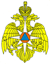 МЧС РОССИИГЛАВНОЕ УПРАВЛЕНИЕМИНИСТЕРСТВА РОССИЙСКОЙ ФЕДЕРАЦИИ ПО ДЕЛАМ ГРАЖДАНСКОЙ ОБОРОНЫ, ЧРЕЗВЫЧАЙНЫМ СИТУАЦИЯМ И ЛИКВИДАЦИИ ПОСЛЕДСТВИЙ СТИХИЙНЫХ БЕДСТВИЙ ПО Г. МОСКВЕ(Главное управление МЧС России по г. Москве)ул. Пречистенка, 22/2, стр.1, г. Москва, 119034Телефон:  244-82-72, 244-82-71 (код 499) Факс: 637-43-94 (код 495)E-mail: gu_moscow@mchs.gov.ruСтаршему оперативному дежурному МЧС РоссииНачальникам ГУ МЧС Россиипо субъектам РФНачальникам ЦУКС ГУ МЧС России по субъектам РФНачальникам ТЦМП ЧС  ГУ МЧС России по субъектам РФНачальнику Тульского СЦ